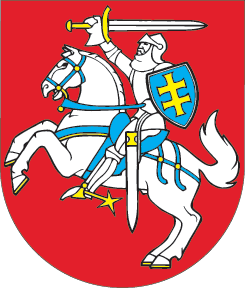 LIETUVOS RESPUBLIKOSLOTERIJŲ IR LOŠIMŲ MOKESČIO ĮSTATYMO NR. IX-326 4 IR 5 STRAIPSNIŲ PAKEITIMOĮSTATYMAS2015 m. gegužės 21 d. Nr. XII-1735Vilnius1 straipsnis. 4 straipsnio pakeitimasPakeisti 4 straipsnio 2 punktą ir jį išdėstyti taip:„2) organizuojant bingą, totalizatorių, lažybas ir nuotolinius lošimus – suma, gauta iš lošėjų statomų sumų, atėmus lošėjams faktiškai išmokėtų laimėjimų sumą;“.2 straipsnis. 5 straipsnio pakeitimas1. Papildyti 5 straipsnį 21 dalimi:„21. Organizuojant nuotolinius lošimus, loterijų ir lošimų mokesčio bazei taikomas 10 procentų mokesčio tarifas.“2. Pakeisti 5 straipsnio 3 dalį ir ją išdėstyti taip:„3. Organizuojant lošimus lošimo automatais ir stalo lošimus, nustatomas fiksuotas loterijų ir lošimų mokesčio dydis už kiekvieną lošimų veiklos leidime nurodytą lošimo įrenginį:1) už A kategorijos lošimo automatą – 232 eurai per kalendorinių metų mėnesį (toliau – mėnuo);2) už B kategorijos lošimo automatą – 87 eurai per mėnesį;3) už ruletės, kortų arba kauliukų stalą – 1 738 eurai per mėnesį.“3 straipsnis. Įstatymo įsigaliojimasŠis įstatymas įsigalioja 2016 m. sausio 1 d.Skelbiu šį Lietuvos Respublikos Seimo priimtą įstatymą.Respublikos Prezidentė	Dalia Grybauskaitė